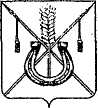 АДМИНИСТРАЦИЯ КОРЕНОВСКОГО ГОРОДСКОГО ПОСЕЛЕНИЯКОРЕНОВСКОГО РАЙОНАПОСТАНОВЛЕНИЕот 28.02.2022   		                                                  			  № 227г. КореновскОб утверждении отчёта о реализации ведомственной целевой программы ««Поощрение лиц Кореновского городского поселения, принимающих участие в конкурсе – Лучшая организация работы по оказанию помощи населению в период пандемии коронавируса» на 2021 год» за 2021 годВ соответствии с постановлением администрации Кореновского городского поселения Кореновского района от 11 сентября 2018 года  № 1152 «Об утверждении Порядка разработки, утверждения и реализации ведомственных целевых программ в Кореновском городском поселении Кореновского района» (с изменением от 6 октября 2020 года № 808), администрация Кореновского городского поселения Кореновского                       района п о с т а н о в л я е т:1. Утвердить отчет о реализации ведомственной целевой программы «Поощрение лиц Кореновского городского поселения, принимающих участие в конкурсе – Лучшая организация работы по оказанию помощи населению в период пандемии коронавируса» на 2021 год» за 2021 год, утвержденной постановлением администрации Кореновского городского поселения Кореновского района от 6 августа 2021 года № 835 (с изменением от 6 сентября 2021 года № 916) (прилагается).2. Общему отделу администрации Кореновского городского поселения Кореновского района (Труханова) обеспечить размещение настоящего постановления на официальном сайте администрации Кореновского городского поселения Кореновского района в информационно-телекоммуникационной сети «Интернет».3. Контроль за выполнением настоящего постановления возложить на заместителя главы Кореновского городского поселения Кореновского                    района Т.В. Супрунову. 4. Постановление вступает в силу со дня его подписания. ГлаваКореновского городского поселенияКореновского района                                                                           М.О. ШутылевОТЧЕТ  о реализации мероприятий ведомственной целевой программы «Поощрение лиц Кореновского городского поселения, принимающих участие в конкурсе – Лучшая организация работы по оказанию помощи населению в период пандемии коронавируса» на 2021 год за 2021 годВедомственная целевая программа «Поощрение лиц Кореновского городского поселения, принимающих участие в конкурсе – Лучшая организация работы по оказанию помощи населению в период пандемии коронавируса» на 2021 год (далее программа) была утверждена постановлением администрации Кореновского городского поселения Кореновского района  от 6 августа 2021 года № 835 (с изменением от 6 сентября 2021 года № 916).Общий объем финансирования программы на 2021 год составил                  150000 рублей из бюджета Кореновского городского поселения Кореновского района.В 2021 году в рамках реализации программы предусматривалось выполнение следующего мероприятия:1. Поощрение лиц, благодаря деятельности которых стала возможна победа в конкурсе – Лучшая организация работы по оказанию помощи населению в период пандемии коронавируса, в виде материального вознаграждения, объем финансирования из бюджета Кореновского городского поселения Кореновского района составил 150000 рублей.Запланированные и выделенные денежные средства на реализацию вышеуказанной ведомственной целевой программы в сумме 150000 рублей освоены в полном объёме, согласно распоряжению администрации Кореновского городского поселения Кореновского района   от 7 сентября 2021 года № 147-р.Запланированное мероприятие реализовано в полном объеме.Программным мероприятием достигнуты следующие цели:1) Развитие волонтерского движения и поощрение лиц, активно участвующих в волонтерском движении. Материальное вознаграждение вручено девяти лицам, благодаря деятельности которых стала возможна победа в конкурсе – Лучшая организация работы по оказанию помощи населению в период пандемии коронавируса.Начальник организационно-кадрового отдела администрации Кореновскогогородского поселения                                                                      Я.Е. СлепокуроваПРИЛОЖЕНИЕУТВЕРЖДЕНпостановлением администрацииКореновского городского поселения Кореновского районаот 28.02.2022 № 227